INSTITUTO SUPERIOR DE CONTABILIDADE 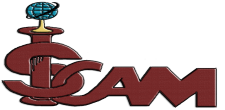 E AUDITORIA DE MOÇAMBIQUEXII JORNADAS CIENTÍFICAS “Promover Pesquisa em Contabilidade para a Consolidação da Transparência e Eficiência na Gestão Pública”Enquadramento O Instituto Superior de Contabilidade e Auditoria de Moçambique (ISCAM) é uma instituição de Ensino Superior Público, que oferece cursos ao nível de graduação e pós-graduação (mestrado) em Contabilidade e Áreas afins. A realização das Jornadas Científicas enquadra-se no Plano Institucional de Investigação e justifica-se pela necessidade de promover no seio de docentes, investigadores e estudantes o envolvimento em acções de investigação; partilha dos resultados de pesquisas acabadas ou em curso; intercâmbio de conhecimento e busca de soluções científicas para os problemas que afectam a sociedade.  Para o presente ano, o ISCAM realiza, de 23 a 24 de Agosto de 2023 as XIV Jornadas Científicas, sob o lema “Promover Pesquisa em Contabilidade para a Consolidação da Transparência e Eficiência na Gestão Pública”. Com este lema pretende-se propor reflexões sobre a Contabilidade em geral, porém com centralidade na Contabilidade aplicada no sector público, numa tentativa de encontrar mecanismos para tornar a gestão pública mais transparente e eficiente.ObjectivosDesenvolver nos docentes, investigadores e futuros graduados, o interesse pela investigação científica e a sua respectiva publicação;Promover os trabalhos e projectos de investigação desenvolvidos pelos estudantes, docentes e investigadores do ISCAM;Envolver estudantes na busca de soluções para a os problemas que assolam a sociedade;Promover a Contabilidade aplicada ao sector público como instrumento para a consolidação da transparência na gestão pública; Estabelecer uma plataforma de intercâmbio de conhecimento entre os estudantes do ISCAM e de outras IES com a sociedade.Áreas ElegíveisContabilidade Pública Contabilidade e as Tecnologias de Informação e ComunicaçãoGovernação, sistemas de controlo interno e transparência na gestão públicaNormas de contabilidade no sector públicoContabilidade e FinançasFiscalidadeGestão e outras áreas afinsCritérios de Participação As XIV jornadas científicas do ISCAM, estão abertas a todos estudantes, docentes, investigadores e demais interessados. A participação (com comunicação) é condicionada à inscrição. Os Modelos de Comunicações, a Ficha de Inscrição e os Termos de Referência para elaboração do Resumo e do Poster, estão disponíveis em www.iscam.ac.mz InscriçõesAs inscrições decorrerão de 19 de Maio a 31 de Julho de 2023. Os participantes deverão manifestar o seu interesse, preenchendo a ficha de inscrição e submetendo (anexando) a respectiva proposta de trabalho em forma de Resumo expandido, cujo modelo encontra-se disponível no www.iscam.ac.mz .O resumo deve ser enviado em formato de texto editável (word). Avaliação dos trabalhosOs trabalhos submetidos serão avaliados por uma comissão composta por docentes e investigadores do ISCAM, de diferentes áreas de conhecimento. A pontuação máxima a ser atribuída às propostas é de 20 pontos e serão seleccionados apenas aquelas que tiverem uma pontuação mínima de 10 pontos obedecendo os seguintes critérios: (1) A clareza e objectividade do tema; (2) a relevância do trabalho proposto; (3) o uso correcto da linguagem científica; (4) o rigor científico; (5) outros critérios que se julguem pertinentes para um bom trabalho científico. Apenas os trabalhos aprovados serão apresentados. As apresentações consistirão em Posters e comunicações orais.Premiação Todos os participantes das Jornadas Científicas que fizerem apresentações serão atribuídos certificados de participação. Adicionalmente, as cinco melhores comunicações por parte de estudantes serão também premiadas através de oferta de brindes e/ou convite para integrar equipes de investigação do ISCAM.Local de RealizaçãoAs XIV Jornadas Científicas decorrerão no ISCAM, em simultâneo nas plataformas digitais (facebook/zoom) da instituição.Datas ImportantesMaputo, Maio de 2023O Director da Divisão Científica________________________________Valentim Macuácua, MSc.(Assistente Universitário)VISTO______________________Dra. Carla Moiana(Directora Geral – Adjunta)____/05/2023Data Actividade19/07 a 31/07/2023Submissão de Resumos14/08/2023 Divulgação de Comunicações aprovadas 17/08/2023Divulgação do Programa do evento23  a 24/08/2023Realização das  XIV Jornadas Científicas